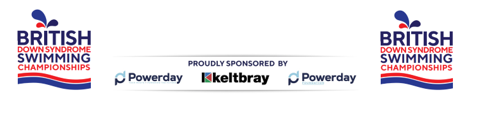 Photographic Consent WithdrawalName of Swimmer:  ……………………………………………………………………………………………..Name of Parent/Guardian: ……..……………………………………………………………………………Photographs/film may be taken at the British Down Syndrome Championships (BDSSC) to promote the event by personnel of the BDSSC organisers, DSS-GB or the event sponsors. It is their intention that all photographs/film will be taken by them in line with Swim England Photography Guidance (link below).As the parent/guardian of the swimmer named above, I do not consent to the use of my swimmer’s photograph by the British Down Syndrome Swimming Championships or Down Syndrome Swimming GB social media teams. I understand that BDSSC, DSS-GB and the event sponsors will take all reasonable steps to respect my wishes.Signed:  ………………………………………………………………………..Date:  …………………………………………………………………………..https://uk.teamunify.com/reczztdsc/UserFiles/Image/QuickUpload/filming-and-photography-guidance-section-2-4---wavepower-2020-2023-024447_072220.pdf 